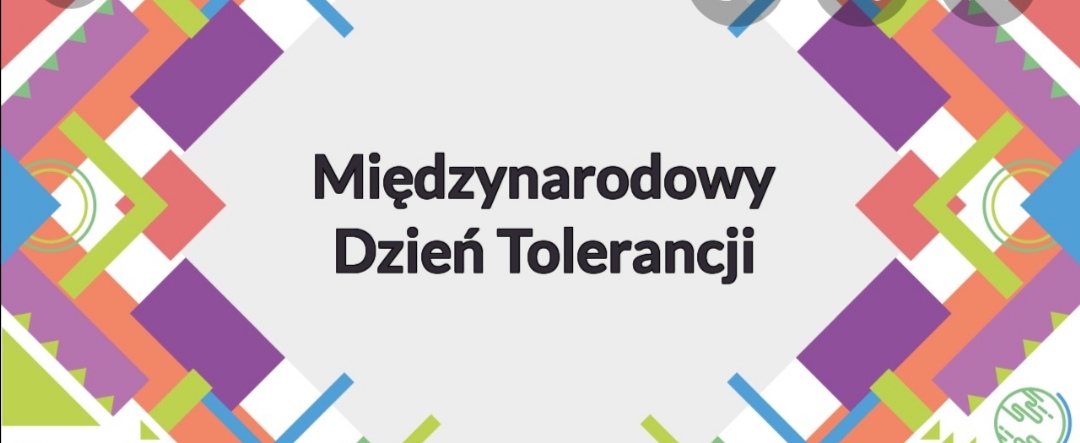 W roku 2020 Dzień Tolerancji przypada na 16 listopada (poniedziałek)Święto ustanowione przez UNESCO w 1995 roku ma na celu promowanie szacunku, akceptacji i uznania bogactwa różnorodności kultur na świecie. Jest to odpowiedź na rosnącą falę wszelakiej nietolerancji, takiej jak rasizm czy antysemityzm.Zachęcam Was w tym dniu do zapoznania się z poniższym filmem edukacyjnym na temat tolerancji. A Waszym zdaniem co to jest tolerancja?https://www.youtube.com/watch?v=N1sTKBOs78AZapoznaj się z kilkoma cytatami na temat tolerancji.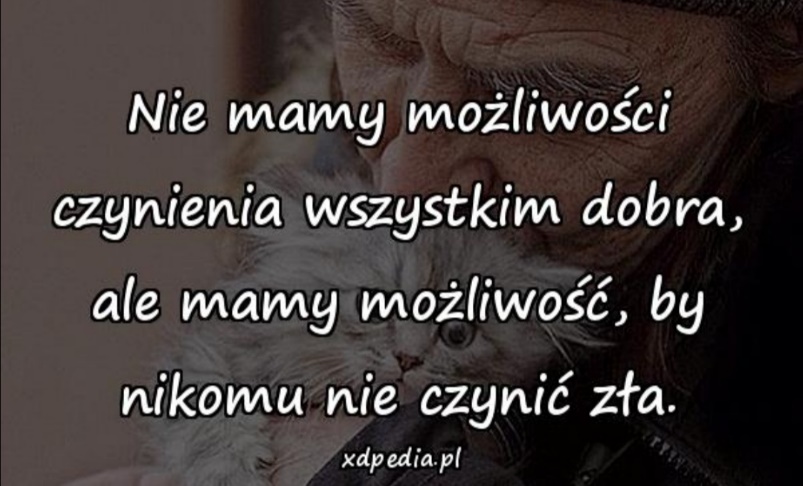 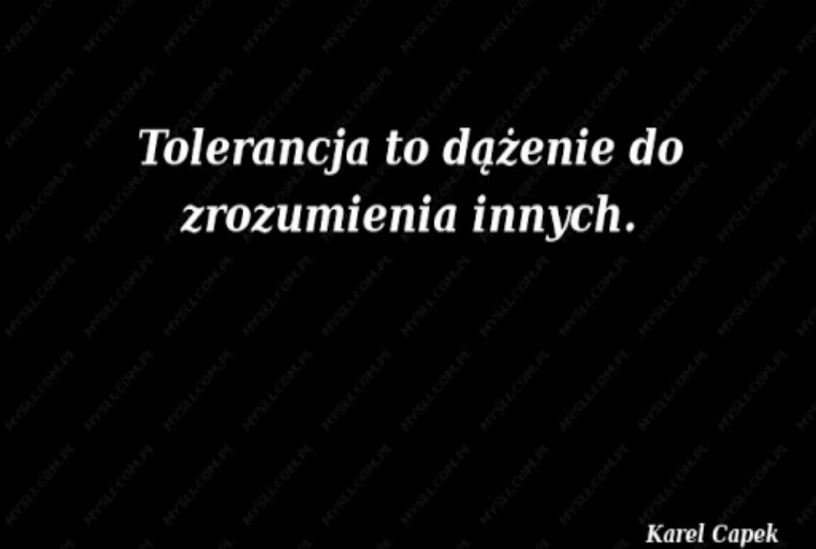 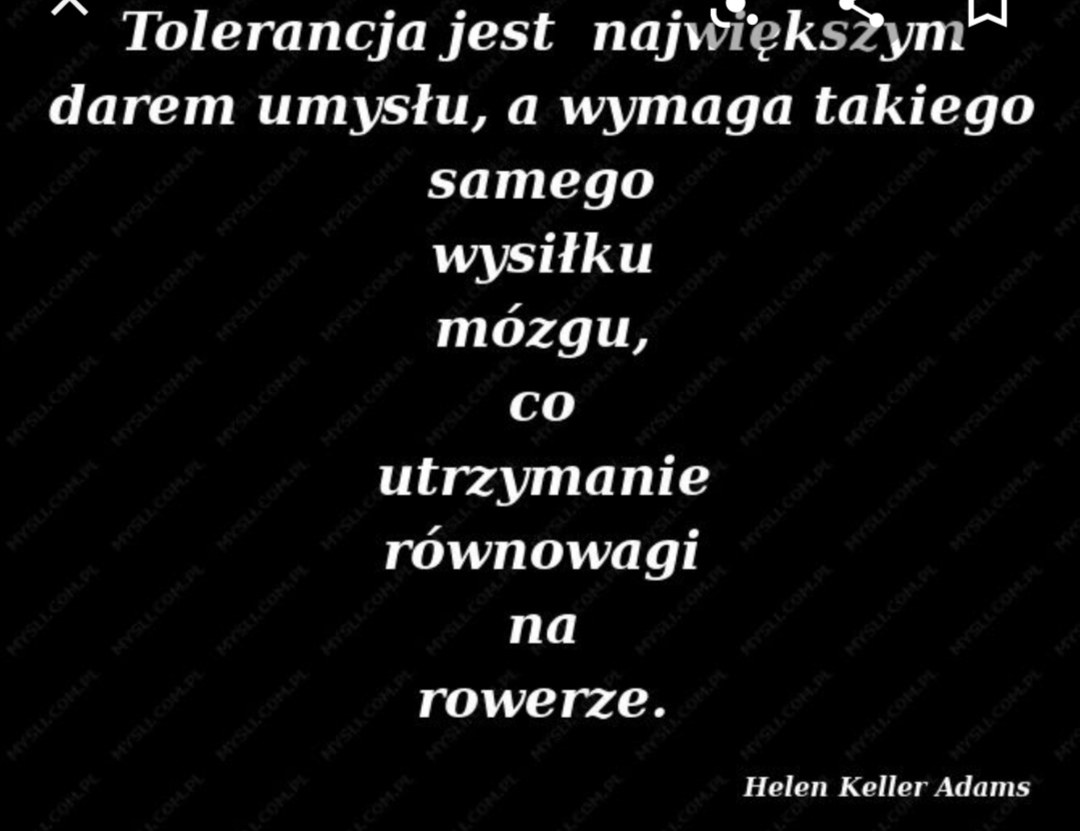 Wykonaj pracę plastyczną, pokoloruj obrazek: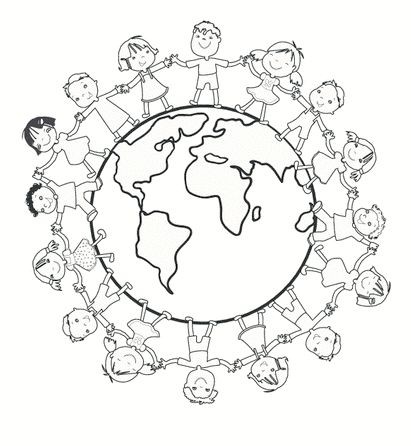 Połącz w odpowiednie pary postacie z ich domami: 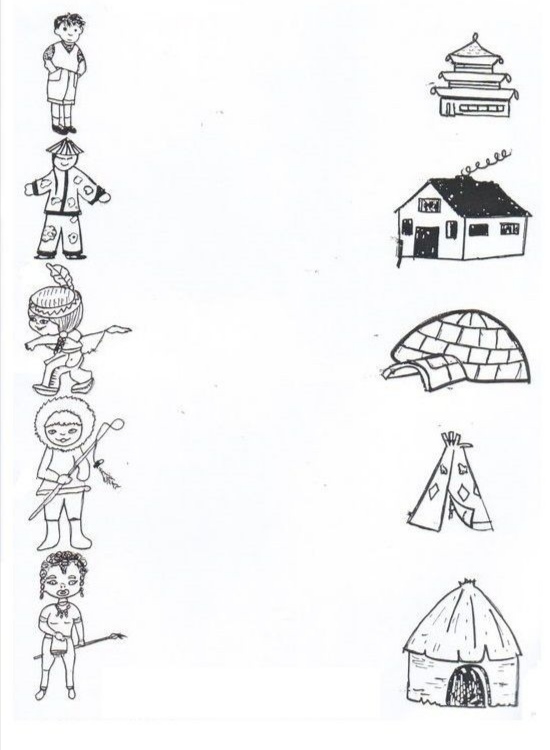 